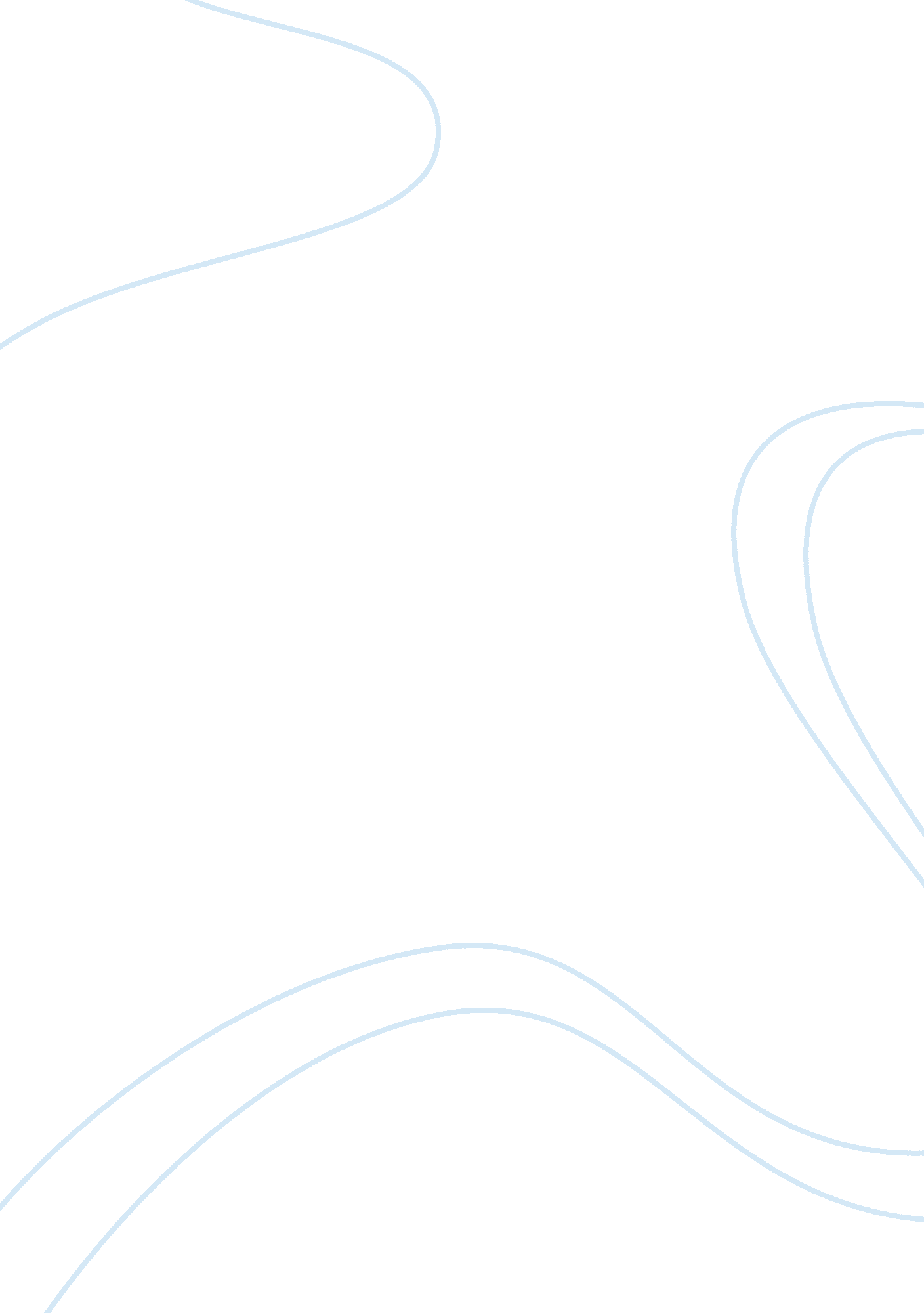 Whe i want to study at utaEducation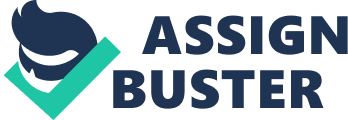 I always felt as though I as singled out when I was growing up because there was no one like me. Because all of the professors at Gallaudet could understand American Sign Language, I felt like for the first time in my life I was able to understand and comprehend what my teachers were saying. This was just the first step for me; I now want to transfer to the University of Texas in Austin so that I can expand my knowledge. I am looking forward to this with great excitement because I have been informed that there are many deaf students attending UTA, so I will be able to fit in as I have always hoped and dreamed for. 
2. The economy is the number one issue of importance right now. I know that many people talk about this, but I am personally affected a great deal because of it. Many students struggle to pay their way through school, and this is something that I understand completely. 